Invigning i dubbel bemärkelse!Hej alla boende i Brf Engelsmannen.Vi i styrelsen har glädjen att meddela att det nu har blivit tid för att inviga det nya låssystemet och dela ut nyckelbrickor. För att göra det extra trevligt tänkte vi kombinera detta med en officiell invigning av pergolan på den nedre gården.Söndagen den 18:e september klockan 14:00firar vi invigningen av pergolan med kaffe och tårta, alla är välkomna. Ta med er legitimation så kan ni även kvittera ut nyckelbrickorna. Vi i styrelsen kommer att vara där och svara på frågor om låssystemet och andra funderingar ni har.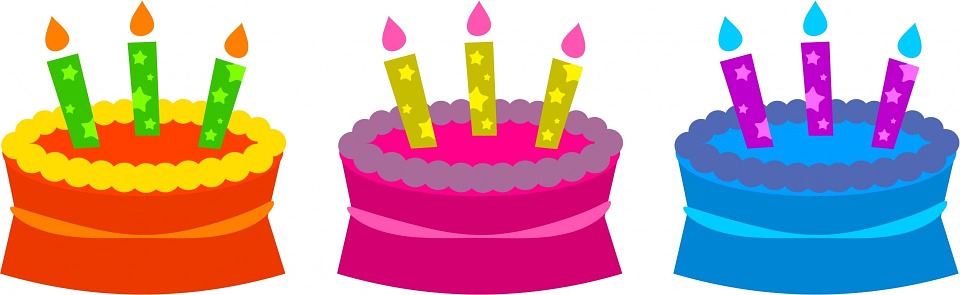 